38th ANNUAL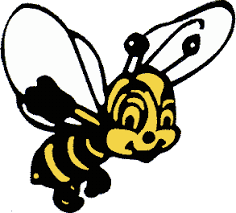 Saturday, September 28, 2019 @ 2:00 pmHahira United Methodist Church For more information, applications, or any questions, please contact:Lacie Rossmisshahirahoneybee@gmail.com229.272.2782All funds raised by this pageant will support next year’s pageant and a charity for those in need.Each year a charity will be determined based on need.PAGEANT INFORMATIONBaby		0-23 months			Young		10-12 years oldTeeny		2-3 years old			Junior		13-15 years oldTiny		4-6 years old			Teen 		14- 18 years oldLittle 		7-9 years old 		            Miss		19-26 years oldStart times will depend on the number of contestants in each category.FEE___ ENTRY FEE			$75  FOR BABY- JUNIOR ( Beauty Only)					$100 FOR TEEN- MISS      (Interview and Beauty)OPTIONALS:  ------ PHOTOGENIC 			$10 (ONE PHOTO ACCEPTED)------ BEST DRESS				$5   (ONE WINNER PER CATEGORY)	___ BEST HAIR				$5   (ONE WINNER PER CATEGORY)	___ BEST SMILE				$5   (ONE WINNER PER CATEGORY)___ BEST EYES				$5   (ONE WINNER PER CATEGORY)___ MOST BEAUTIFUL			$10 (ONE WINNER PER CATEGORY)	------ ALL ABOVE OPTIONALS		$ 35 ENTRY FEES MAY BE PAID BY CHECKS MADE PAYABLE TO:MISS HAHIRA HONEY BEE FESTIVAL PAGEANT ORSENT VIA PAYPAL TO: MHHBPAGEANTA $30 FEE WILL BE ADDED TO ALL RETURNED CHECKS.AWARDSCategories Baby-Junior:Each contestant will receive a goody bag. QUEEN will receive cash, a trophy, sash, and crown.1st runner up will receive cash and trophy. 2nd runner-up will receive cash and trophy. 3rd runner-up will receive a trophy. 4th runner-up will receive a trophy. Teen-Miss:Each contestant will receive a goody bag. QUEEN will receive cash, a trophy, sash, crown, and flowers.1st runner up will receive cash and a trophy. 2nd runner-up will receive cash, and a trophy. 3rd runner-up will receive a trophy. 4th runner-up will receive a trophy. The top interviewer will be awarded a prize in each category.Awards will be presented to the top five contestants in each category unless there are fewer than ten contestants in the category; then 50% of contestants will be awarded.People’s Choice:People’s choice will be awarded to the contestant who receives the most money from family, friends, and audience members. Tickets are $1.00 each. People’s choice winner will receive a trophy, sash, and crown.  ADMISSIONSAdmission fee is $10 for ages 4 and up (except mothers of contestants). Free for ages 3 and under.APPLICATION DEADLINEAll applications (pages 2,6,&7), sponsor lists, and monies MUST be turned in by 6:00 pm on Wednesday, September 25,2019. Late applications will be accepted until 1:00 pm Friday, September 27,2019 and a $25.00 late fee will be applied. Late applications will be ineligible for sponsorship awards. Applications, sponsorship, and monies should be sent to misshahirahoneybee@gmail.com or mailed to:Miss Hahira Honey Bee Festival Pageant4001 Sheffield PlaceValdosta, Georgia 31605If other drop-off or mailing arrangements need to be made, please contact us. If fees are sent via PAYPAL, applications and sponsorship lists may be emailed to misshahirahoneybee@gmail.com.SPONSORSHIPEach contestant has an individual sponsorship required minimum of $10.00. Sponsorship fees are non-refundable. Checks for sponsorship should be made to Miss Hahira Honey Bee Festival Pageant. A $30 fee will be added to all returned checks. The top three contestants to raise the most sponsorship money will be presented a cash award:REHERSAL INFORMATION Rehearsals will be held Friday, September 27,2019 at Hahira United Methodist Church. All questions or concerns will be answered about the pageant at this time.Baby- Teeny:			5:30pmTiny- Little:			6:00pmYoung-Junior:			6:30pmTeen-Miss (mandatory):          7:15pmStart times will depend on the number of contestants in each category.STAGE LAYOUTThe stage layout is a suggestion. If the contestant has routine or different walk, they may do so. If you have any questions, please contact usATTIREContestants in Baby- Junior will be presented in formal wear. Each contestant should wear a dress appropriate for their age. Maybe long or short. The dress, hair, and make-up are the choice of the contestant. Maybe glitz or not. We suggest you wear whatever makes YOU look YOUR best! Contestants in TEEN-MISS will be presented in both interview and formal wear. Each contestant should wear interview and formal wear appropriate for their age. Interview wear should be professional and age appropriate. Dresses maybe long or short. The dress, hair, and make-up are the choice of the contestant. Maybe glitz or not. We suggest you wear whatever makes YOU look YOUR best! Dressing rooms will open Saturday, September 28,2019 at 8:00 am. Each contestant will be allowed ONE HELPER in the dressing room. NO MEN will be allowed in the contestant dressing rooms. NO EXCEPTIONS!PAGEANT DAY REGISTRATION8:00-10:00 AM STAGE IS OPEN FOR PRACTICE FOR AGES 0-15INTERVIEWS TEEN & MISS10:00 AM (INDIVIDUAL TIMES WILL BE EMAILED)PAGEANT & CROWNINGBABY-TEENY: 2:00PM, TINY-LITTLE: 3:30PM, YOUNG-JUNIOR: 5:00PM,TEEN-MISS: 6:30 PMStart times will depend on the number of contestants in each category. A more accurate timeline will be emailed once final numbers have been received. All queens of each category and sponsor award will need to be at the completion of the Teen-Miss pageant for a group photo.Hahira Honey Bee Festival Pageant ApplicationContestant’s Name: _____________________________________________________________Name Called: __________________________________________________________________Address: ______________________________________________________________________City: _________________________State: _________________________Zip:_______________Email Address: _________________________________________________________________Parent’s/ Guardian’s Name(s): _____________________________________________________Sponsor(s):_____________________________________________________________________________________________________________________________________________________________________________________________________________________________________________________________________________________________________________________________________________________________________________________________Age (On September 1st): ____________________________ Hometown: ___________________Hair Color: ______________________________________ Eye Color: ____________________School:__________________________________________ Grade: _______________________3 words that best describe me: _____________________________________________________Hobbies/ Interests: ________________________________________________________________________________________________________________________________________________________________________________________________________________________________________________________________________________________________________________________Favorite Color: ____________________________________ Favorite Food: ________________Honors/ Awards: ________________________________________________________________________________________________________________________________________________________________________________________________________________________________________________________________________________________________________________________Best thing about my hometown: ____________________________________________________________________________________________________________________________________________________________Interesting fact about me: __________________________________________________________________________________________________________________________________________________________________________________________________________________________________________Code of Conduct I hereby certify that I have read all rules and regulations and furthermore agree to abide by them. I have never been married, pregnant, or a mother. I also agree that the pageant, staff, venue, or anyone affiliated with the pageant are not responsible for any accidents, damages, injuries, thefts, or losses that may occur before, during, or after the pageant. I also agree that the pageant is not responsible for anything that happens to and from the pageant. I am aware that my personal name, photos, photography at the pageant, and videos may be used for publicity purposes. I understand the judge’s decisions are final and will not be disputed. I understand that any bad sportsmanship will not be tolerated (including friends and family of the contestant) and could result in disqualification from the pageant. I understand there will be no refunds given and a $30 returned check fee will apply to all returned checks. If choses as a queen, I agree to participate in the Hahira Honey Bee Festival Parade- Saturday, October 5, 2019 and abide by the rules of the festival committee. If I fail to abide by these rules, I will forfeit my title and return all prizes and refund the Miss Hahira Honey Bee Festival Pageant any and all monies.  __________________________________________	______________________________Contestant’s Signature 					Date__________________________________________	______________________________Parent/ Guardian Signature (If under 18)			DateHahira Honey Bee Festival Pageant Sponsorship ListCONTESTANT NAME: ________________________________________________________Please make checks payable to Miss Hahira Honey Bee Festival Pageant$10.00 minimum per sponsor (if individual please put first and last name)SPONSOR:SPONSOR:CITY/STATE:CITY/STATE:AMOUNT:AMOUNT: SPONSOR:SPONSOR:CITY/STATE:CITY/STATE:AMOUNT:AMOUNT: SPONSOR:SPONSOR:CITY/STATE:CITY/STATE:AMOUNT:AMOUNT: SPONSOR:SPONSOR:CITY/STATE:CITY/STATE:AMOUNT:AMOUNT: SPONSOR:SPONSOR:CITY/STATE:CITY/STATE:AMOUNT:AMOUNT: 